Μουσική πινακοθήκη     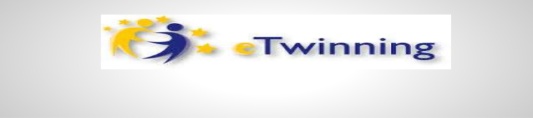 E-TWINNING 2015-164Ο Νηπιαγωγείο ΠυλαίαςΖωγραφίζω εικόνες από το μουσικό κομμάτι που μου άρεσε πολύΜε τη βοήθεια των γονιών μου σημειώνω  στο ένα πλαίσιο το όνομα του cd και το νούμερο από το μουσικό κομμάτι που μου άρεσε και στο άλλο ζωγραφίζω ή γράφω τους λόγους της επιλογής μου. Όνομα νηπίου: